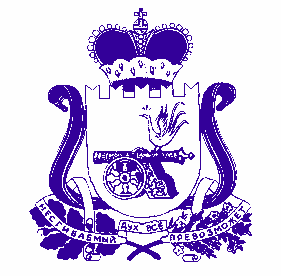 АДМИНИСТРАЦИЯОЗЕРНЕНСКОГО ГОРОДСКОГО ПОСЕЛЕНИЯ ДУХОВЩИНСКОГО РАЙОНА СМОЛЕНСКОЙ ОБЛАСТИПОСТАНОВЛЕНИЕот 21.11.2018     №  116       Об утверждении муниципальной программы «Сохранение, охрана и популяризация объектов культурного наследия (памятников истории и культуры) народов Российской Федерации, расположенных на территории Озерненского городского поселения Духовщинского района Смоленской области на 2019-2021 годы». В соответствии с Федеральным законом от 06.10.2003 № 131-ФЗ «Об общих принципах организации местного самоуправления в Российской Федерации», Федеральным законом от 25.06.2002  № 73-ФЗ «Об объектах культурного наследия (памятниках истории и культуры) народов Российской Федерации», законом Смоленской области от 31.03.2009 № 10-3 «Об объектах культурного наследия (памятниках истории и культуры) народов Российской Федерации, расположенных на территории Смоленской области», руководствуясь Уставом Озерненского городского поселения, Администрация Озерненского городского поселения Духовщинского района Смоленской областиПОСТАНОВЛЯЕТ:1. Утвердить прилагаемую муниципальную программу «Сохранение, охрана и популяризация объектов культурного наследия (памятников истории и культуры) народов Российской Федерации, расположенных на территории Озерненского городского поселения» на 2019 - 2021 годы (далее –программа).  2.  Контроль исполнения настоящего постановления оставляю за собой.Глава муниципального образования Озерненского городского поселенияДуховщинского районаСмоленской области                                                                              О.В. Тихонова